Приходит время упаданью яблок.Уходит август - время сентябрю.Приходит время свадеб и гулянок,Когда так часто слышится люблю.Приходит осень, золотое время,Приходят в мир любовные бразды.И достают хозяйки для вареньяИз кухонь старых медные тазы.Бурлит варенье, соком наливаясь,И так грустят осенние сады,А от ветвей, последний раз, прощаясь,Падут в подол прекрасные плоды.И вдруг взлетит над деревом подранок,В него попал пороховой заряд.Прекрасна ночь - ночь упаданья яблок.Плоды краснеют, звёздами горят.Белла Ахмадулина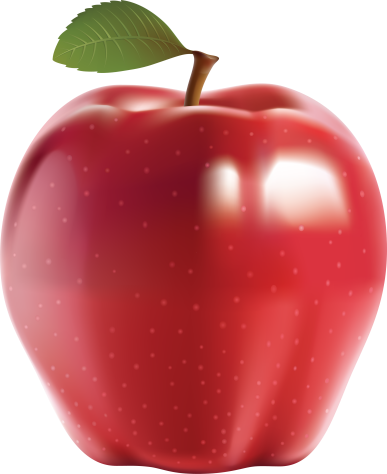 Наш адрес:г. Лукоянов,ул. Дзержинского, д. 41e-mail: bibl.44@yandex.ruГрафик работы:Понедельник – Четвергс 9.00 до 18.00Пятница с 9.00 до 16.00Суббота – выходнойВоскресенье – с 9.00 до 14.00Тираж: 23 экземпляраСоставитель: Токарева Л.В.,ведущий библиотекарь Сайты:https://www.culture.ruhttp://cb-rzhev.blogspot.comМБУК МКЦ«Железнодорожник»Лукояновскогомуниципального районаБиблиотекаПравославный мир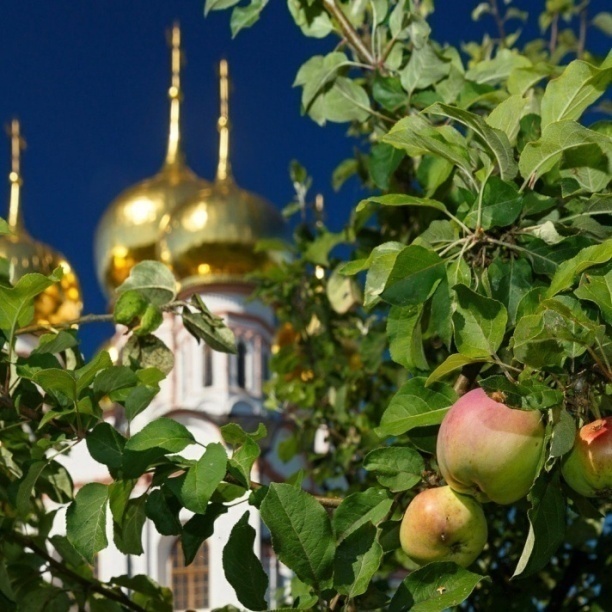 Информационный буклетЛукоянов,  2020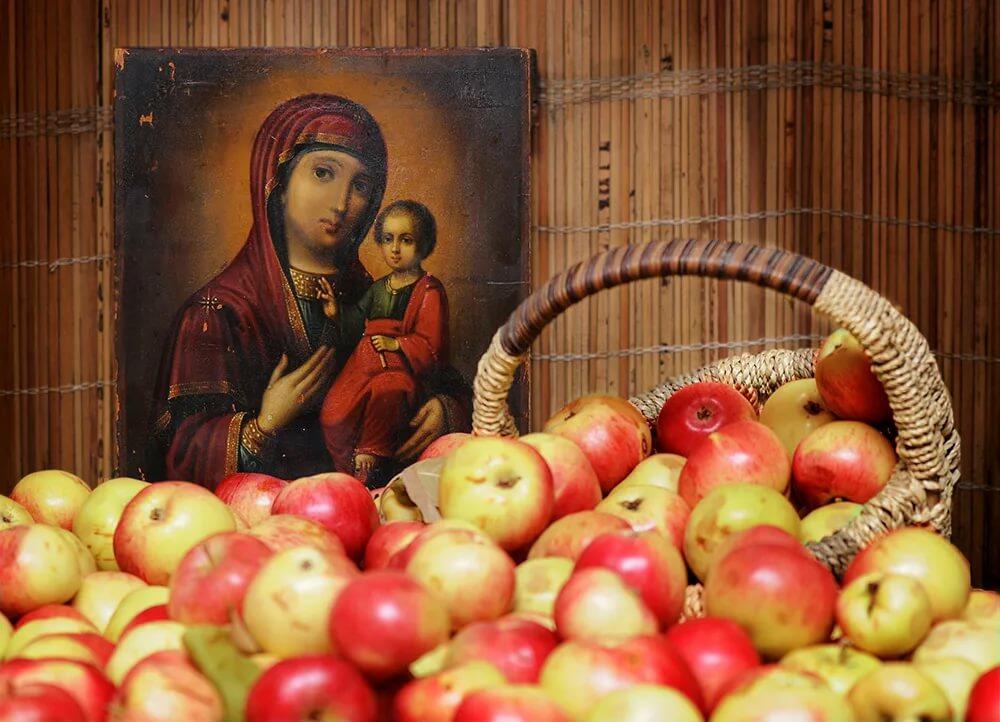 19 августа — Яблочный Спас, или Спас на горе Пора Яблочного Спаса приходит в праздник Преображения Господня. В память о евангельских событиях на горе Фавор, когда Иисус Христос, взяв трех своих учеников, дабы поддержать их веру, поднялся на вершину и предстал во всем своем величии. Как Сын Божий. Спаситель показал людям, какими они станут в жизни грядущей и как преобразится земной мир. В этот день верующие приносят в храм для освящения плоды нового урожая: яблоки, сливы, виноград. Считалось, что плоды — своеобразная награда за год тяжкого труда и, освящая яблоки, Божией благодатью можно освятить и все труды земные.Яблочный Спас — как старт своеобразной кулинарной яблочной кампании. С этого дня на Руси пекли постные пирожки и пироги с яблоками, варили варенье. На закате провожали солнце с песнями: природа разворачивалась к осени и зиме. Яблоки — главное украшение праздничного стола на Преображение, подарок каждому гостю и даже нищему. «На Второй Спас и нищий яблочко съест», — утверждали в народе.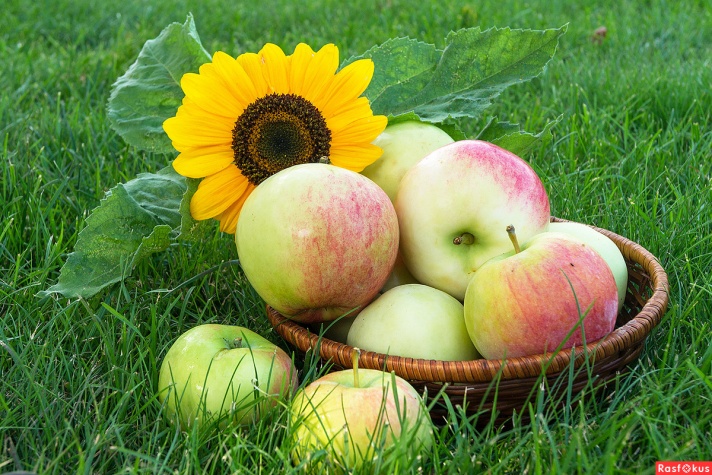 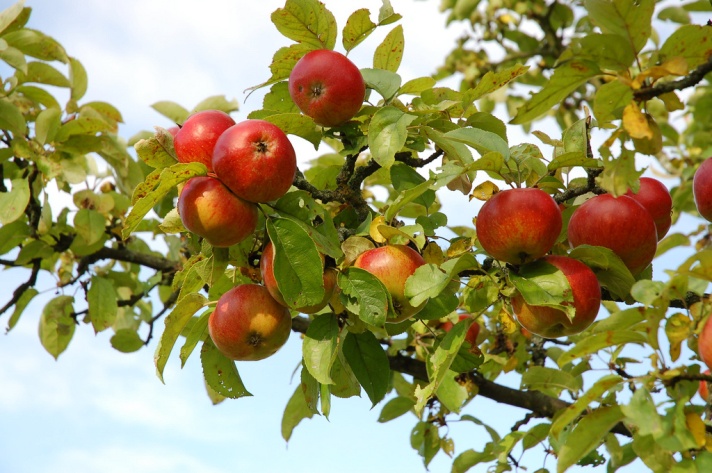 Традиции стародавних времен на Руси:на праздник Яблок нужно было откусить мякоть плода, загадать желание (славянин, который совершал такой ритуал, верил, что сказанные про себя слова сбудутся);утром на Яблочный праздник готовили плоды разными способами: жарили, запекали, отваривали, пекли пироги, делали варенье и другие блюда – яблоки должны быть на столе во всех видах;днем собирали урожай;вечером отмечался народный праздник – все садились за стол;считалось, что 19 августа планета «поворачивается к осени», это означало скорое приближение холодов, постепенное уменьшение светового дня;вечером на закате солнца пели песни, провожали солнце.